Práce (co se nehodí, škrtněte): bakalářská Posudek (co se nehodí, škrtněte): oponentaPráci hodnotil: doc. PhDr. Nikolaj Demjančuk, CSc.Práci předložila: Radka DobešováNázev práce: Antropocentrismus v rámci environmentální etiky a ekologické krize1.	CÍL PRÁCE (uveďte, do jaké míry byl naplněn):Práce je věnována aktuálním problémům vztahu člověka k přírodě. Autorka je si toho vědomá a hledá cestu, jak je vyřešit v prostoru filosofické reflexe. Vychází ze studia těch koncepcí, které nabízejí možná řešení, odůvodňují jednu z možných alternativ. Autorka si klade za cíl představit a srovnat několik vlivných směrů ekologické etiky, které oslovují a vzdělávají veřejnost, formují ve společnosti hodnoty obnoveného vztahu k přírodě. Studium zvolených textů umožnilo autorce představit ucelený pohled na možné řešení ekologických problémů. Tím autorka naplňuje své záměry přijatelným způsobem.2.	OBSAHOVÉ ZPRACOVÁNÍ (náročnost, tvůrčí přístup, proporcionalita teoretické a vlastní práce, vhodnost příloh apod.):Autorka zakládá svou práci na studiu rozsáhlé literatury k tématu a podává přehledný obraz antropocentrismu v ekologické etice. Struktura práce je odůvodněná. První část pojednává o povaze environmentální etiky a jejích třech podobách: biocentrismu, ekocentrismu, teocentrismu. Záměrem této částí je vymezení a utřídění základních pojmů. Druhá část (obsahové jádro práce) se pak věnuje antropocentrismu jako hodnotové pozici, která je zdrojem mnoha negativních jevů spojených se vztahem člověka k přírodě. Autorka charakterizuje předností i slabiny antropocentrismu, vymezuje panský a pokorný antropocentrismus, odůvodňuje, že antropocentrismus může a má být východiskem pro hledání řešení ekologické krize. Autorka postupuje samostatně při analýze a interpretaci informací, které podávají klíčové publikace českých i zahraničních odborníků..                                 3.	FORMÁLNÍ ÚPRAVA (jazykový projev, správnost citace a odkazů na literaturu, grafická úprava, přehlednost členění kapitol, kvalita tabulek, grafů a příloh apod.):Jazykový projev, citace a odkazy na literaturu jsou v pořádku. Členění práce je přehledné a odůvodněné. 4.	STRUČNÝ KOMENTÁŘ HODNOTITELE (celkový dojem z práce, silné a slabé stránky, originalita myšlenek apod.):Práce systematicky rozebírá základní pojmy environmentální etiky. Autorka je důsledná při zpracování dílčích části práce, prokazuje schopnost samostatně řešit problémy spojené se studovaným oborem.  5.	NAVRHOVANÁ ZNÁMKA (výborně, velmi dobře, dobře, nevyhověl): výborněDatum: 	23.05.2016							Podpis: N. Demjančuk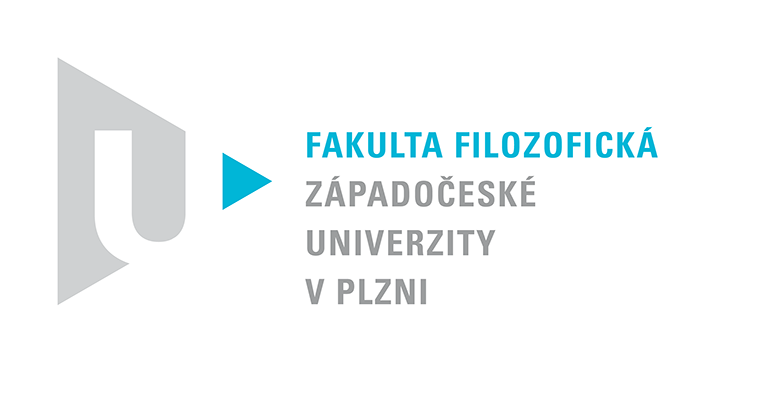 Katedra filozofiePROTOKOL O HODNOCENÍ PRÁCE